RFC Interregional Thematic Workshop 1Topic - Preservation and development of the cultural heritage by improvement of the mutual impacts of Fortresses and Cities (positive x negative)Partner contributions to Interregional Thematic WorkshopProject partner: City of MagdeburgPicture: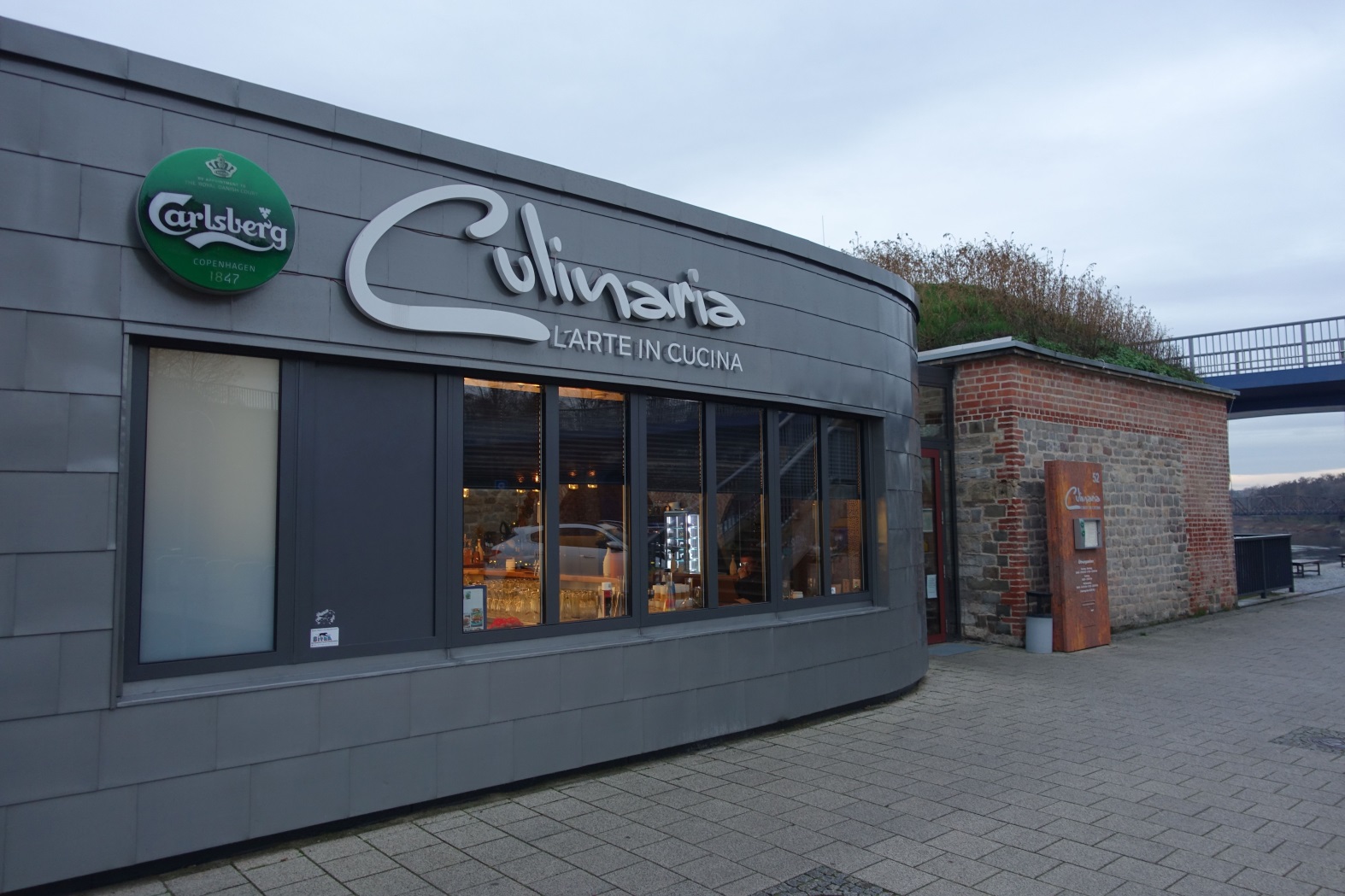 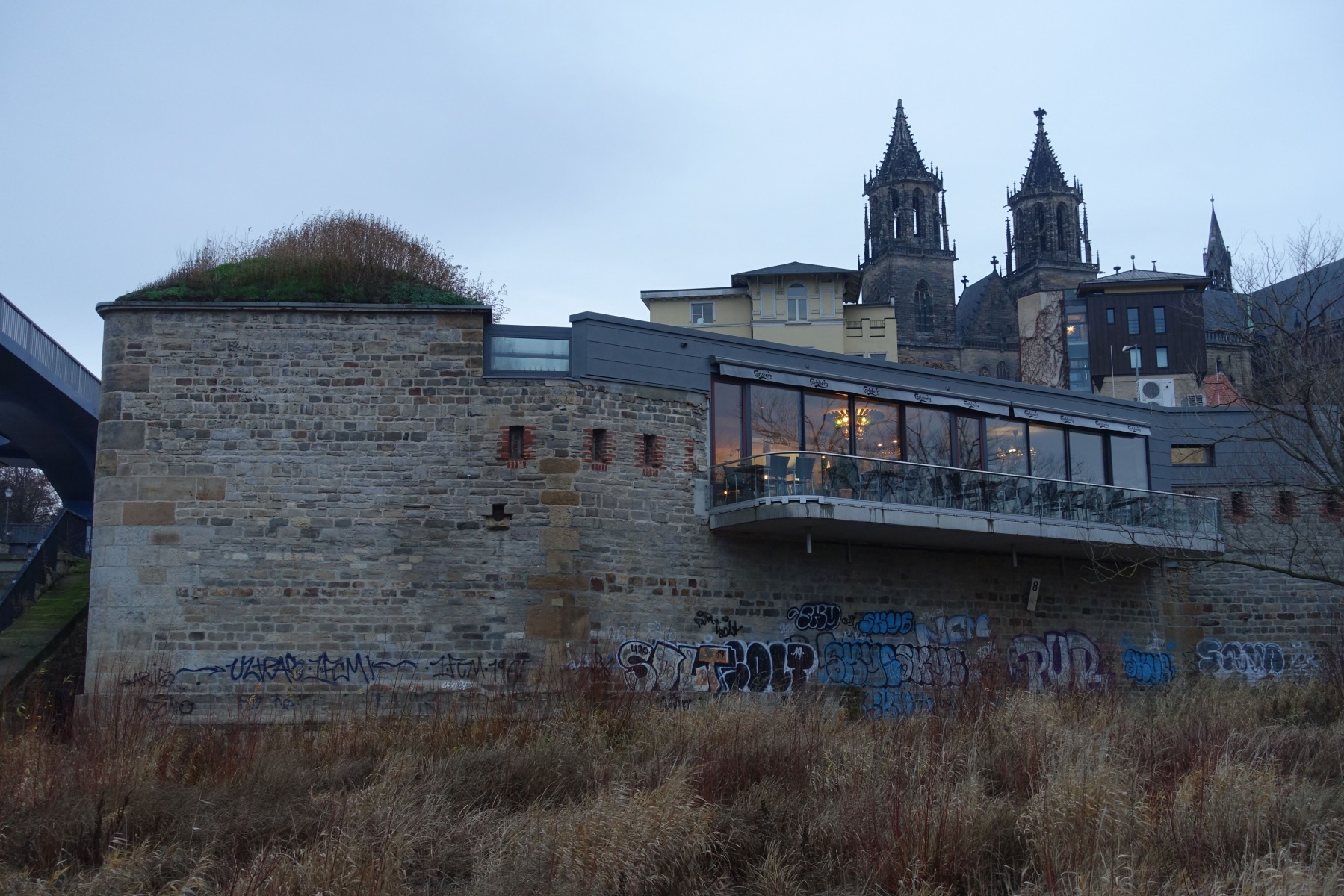 ISSUEYES/NOIdentification/Comments1Is the topic solved in the partner area? Yes„Culinaria” (restaurant) – conversion of the casemate of the railway fortress gate, the gate was the entrance for the railway into the fortress and the city2Main problems and burdensthis object was not refurbished and not in use, because it was too small for economical use3Successfully solved examplesThe city has advertised the object for a gastronomic use, with the possibility to enlarge the building with a modern annex.The city supported this project by funding through a national urban redevelopment program.4Wishes-what you would like to improve?problems with cyclists and pedestrian (elberiverpromenade), because its to close to, the space is limited